Munkahelyi képzésekkel a versenyképességért„Munkahelyi képzések a Vándorsólyom Kft-nél”A projekt alapadatai: 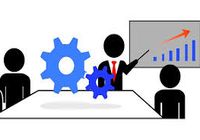 Projekt azonosító: GINOP-6.1.6-17-2018-00204Igényelt támogatás: 12 799 600 FtTámogatás mértéke: 100%Projekt időtartama: 2018.09.01. - 2020.09.01.A projekt bemutatása:A Vándorsólyom Kft. Hódmezővásárhelyen és környékén meghatározó szerepet tölt be a vendéglátás, rendezvény megvalósítás szakmában.A dinamikus fejlődés mellett kiemelt figyelmet fordít a vállalat munkavállalóik fejlesztésére, mivel tisztában vannak vele, hogy a humánerőforrás minőségének javulása a vállalkozás értékét is növeli, ezáltal hozzájárul a társaság feladatainak sikeres megvalósításához. A piaci fejlődéshez és a szolgáltatás fejlesztéshez szervezeti stabilizáció, valamint humán fejlesztési beavatkozás szükséges. A Gazdaságfejlesztési és Innovációs Operatív Program keretén belül a Pénzügyminisztérium „Munkahelyi képzések támogatása mikro-, kis- és középvállalatok munkavállalói számára” c. felhívása alapján, a Vándorsólyom Kft. pályázatot nyújtott be. GINOP-6.1.6-17-2018-00204 azonosító számú támogatási kérelem pozitív elbírálásban részesült.A GINOP-6.1.6-17-2018-00204 azonosítószámú „Munkahelyi képzések támogatása mikro-, kis- és középvállalatok munkavállalói számára” című projekt célja a gazdaság versenyképességének megőrzése, a vállalkozások versenyképességének támogatása, a gazdaság igényeinek megfelelő képzettséggel és kompetenciákkal rendelkező munkaerő biztosítása. A jól képzett munkatársak nagymértékben hozzájárulnak a vállalkozás versenyképességének növeléséhez. A projekt véghezvitele után a cél az, hogy a munkatársak az elsajátított ismereteket és fejlődő készségeiket személyre szabott szolgáltatások megvalósítására használják, hozzájárulva ezzel a bevételek folyamatos növeléséhez.A projekt megvalósulásának helyszíne: 6800 Hódmezővásárhely, Mester u. 1/F.